ДО ГЕНЕРАЛНИОТ СЕКРЕТАРНА ВЛАДАТА НА РЕПУБЛИКА МАКЕДОНИЈА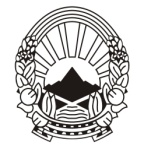 Република МакедонијаМИНИСТЕРСТВО ЗА ЕКОНОМИЈАМ Е М О Р А Н Д У МНАСЛОВ:   ПРЕДЛОГ НА ЗАКОН ЗА ИЗМЕНУВАЊЕ  И  ДОПОЛНУВАЊЕ  НА ЗАКОН ЗА    ИНДУСТРИСКИ - ЗЕЛЕНИ ЗОНИ  ПОТПИС :Министер за економија,                                                     Скопје,    октомври 2014 година 1.Осврт по материјалот:  Со Законот за изменување и дополнување на законот за индусртриски-зелени зони, се воведуваат нови одредби со кои се уредува и постапката  за трансформација  на технолошко индустриска развојна зона во индустриска зона.   2.Разгледани можни решенија (за и/или против аргументи): 3. Резултати од извршените консултации со ресорните министерства, другите органи на државната управа и организации:  Предлог законот  е подготвен во координација со Дирекцијата  за ТИРЗ.4. Дали  материјалот  содржи  елементи  на  државна  помош:	ДА                     НЕ5. Изјава за усогласеност на прописот со законодавството на Европската Унија (во прилог)ДА                     НЕ6. Решение кое се препорачува (со образложение): 7. Фискални импликации на материјалите што се предлагаат: / Нема8. Очекувани влијанија: /9.Оценка на Секретаријатот за законодавство по материјалот:  ДА                        НЕ10.Оценка  на Министерството за информатичко општество и администрација по материјалот :ДА                          НЕ11. Клучни елементи за информирање на јавноста: /ОБРАЗЕЦ  ЗА ПРОЦЕНКА НА ФИСКАЛНИТЕ ИМПЛИКАЦИИ  НА ПРЕДЛОГ ПРОПИСИТЕ И ОПШТИТЕ АКТИ ДОСТАВЕНИ ДО ВЛАДАТА НА РЕПУБЛИКА МАКЕДОНИЈА  ЗА НИВНО УСВОЈУВАЊЕ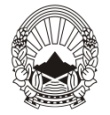   РЕПУБЛИКА МАКЕДОНИЈА МИНИСТЕРСТВО ЗА ЕКОНОМИЈА______________________________________________________________________________ПРЕДЛОГ   НА   ЗАКОН  ЗА   ИЗМЕНУВАЊЕ И  ДОПОЛНУВАЊЕ  НА  ЗАКОНОТ  ЗА  ИНДУСТРИСКИ –ЗЕЛЕНИ ЗОНИ Скопје,     октомври  2014 годинаВ О В Е ДОЦЕНА НА СОСТОЈБИТЕ ВО ОБЛАСТА ШТО ТРЕБА ДА СЕ УРЕДИ СО ЗАКОНОТ И ПРИЧИНИ ЗА ДОНЕСУВАЊЕ НА ЗАКОНОТСо Законот за изменување и дополнување на законот за индустриски-зелени зони, се воведуваат нови одредби со кои се уредува и постапката  за трансформација  на технолошко индустриска развојна зона во индустриска зона.  II. ЦЕЛИ, НАЧЕЛА И ОСНОВНИ РЕШЕНИЈА НА ПРЕДЛОГОТ НА ЗАКОНЦелта на предложеното изменување и  дополнување на Законот за индустриски-зелени зони   е овозможување  на со закон регулирана  постапка  за трансформација  на технолошко индустриска развојна зона во индустриска зона.III. ОЦЕНА НА ФИНАНСИСКИТЕ ПОСЛЕДИЦИ ОД ПРЕДЛОГОТ НА ЗАКОН ВРЗ БУЏЕТОТ И ДРУГИТЕ  ЈАВНИ  ФИНАНСИСКИ СРЕДСТВАПредлог законот за изменување и дополнување на  Законот  за  индустриски-зелени зони не предизвикува   финансиски  последици  . IV. ПРОЦЕНА НА ФИНАНСИСКИТЕ СРЕДСТВА ПОТРЕБНИ ЗА СПРОВЕДУВАЊЕ НА ЗАКОНОТ И НАЧИНОТ НА НИВНОТО ОБЕЗБЕДУВАЊЕ, КАКО И ПОДАТОЦИ ЗА ТОА ДАЛИ СПРОВЕДУВАЊЕТО НА ЗАКОНОТ ПОВЛЕКУВА МАТЕРИЈАЛНИ ОБВРСКИ ЗА ОДДЕЛНИ СУБЈЕКТИЗа спроведување на Предлогот на  Закон  за изменување и дополнување на Законот за индустриски-зелени не се предвидени  дополнителни финансиски средства, ниту материјални  обврски   за  одделни  субјекти.  ПРЕДЛОГ ЗАКОН ЗА ИЗМЕНУВАЊЕ И ДОПОЛНУВАЊЕ НА ЗАКОНОТ ЗА ИНДУСТРИСКИ - ЗЕЛЕНИ ЗОНИЧлен 1Во Законот за индустриски зелени зони („Службен весник на Република Македонија’’ бр. 119/13) во член 1 во ставот 1 по зборовите "сопственикот на дел од  земјиштето" се додаваат зборовите "и сопственикот на цела зона" а зборовите "кој ќе врши" се менуваат со зборовите "кои ќе вршат". По ставот 1 се додава нов став (2) кој гласи:“(2) Со овој закон се уредува и постапката за трансформација на технолошко индустриска развојна зона во индустриска зона".                                                                         Член 2Во член 3  став 1 точка 4 зборовите во заградата ( во натамошниот текст:сопственик) се бришат.По  точката 4 се додава  нова точка  5 која гласи:“5. Сопственик на цела зона" е секое физичко лице кое е регистрирано како трговец поеднинец согласно со Законот за трговските друштва или правно лице регистрирано како трговско друштво согласно Законот за трговските друштва, кое е сопственик на целото земјиште во зоната, кое врши дејност во зоната и кое склучило договор за вршење дејност со основачот на зоната и му е издадено решение за започнување со работа.”Точките 5, 6 и 7 стануваат точки 6, 7 и 8.         Член 3 Во член 6 став (2) и член 7 став (2) зборовите "доколку опфатот на површината е над 15 хектари" се бришат.                                                                          Член  4 Во член  8 став (1) точката на крајот од реченицата се брише и се додаваат зборовите,, или на предлог на Дирекцијата ”.                                                                          Член 5По членот 11 се додава нов член 11а кој гласи:“Постапка за трансформација  на технолошко индустриска развојна зона во индустриска зонаЧлен 11-аВладата на Република Македонија може на предлог на Дирекцијата со одлука да ја трансформира технолошко индустриска развојна зона во индустриска зона, доколку за зоната не е склучен договор за јавно приватно партнерство. Одлуката   од став 1 од овој член особено содржи: 1) период за кој се основа зоната
2) дејностите што се вршат во зоната
3)назив на основачот; 
4) назив на зоната; Одлуката  од став (2) на овој член се објавува во "Службен весник на Република Македонија".Подрачјето и опфатот на зоната и одобрената Урбанистичка планска документација за Технолошко индустриската развојна зона која се трансформира, продолжуваат да важат за индустриската зона што се основа.”
                                                                                      Член  6Во член 12 по став (2) се додава нов став (3) кој гласи:“ (3) Со  зоната  трансформирана  од технолошко инудстриска развојна зона во индустриска зона согласно одлука донесена од Владата на Република Македонија како оператор  управува  Дирекцијата.”Ставовите (3) и  (4 ) стануваат ставови (4) и (5).Во ставот (4 ) кој  станува став (5) алинеја 5, зборовите "сопственикот на зоната" се менуваат со  зборовите "сопственикот на дел од зона и сопственикот на цела зона".                                                                                        Член 7Во член  28 став (1 ) точка (9) зборовите "сопственикот на зоната" се менуваат со  зборовите "сопственикот на дел од зона и сопственикот на цела зона".  Во  член 30 став (2) алинеја 3 зборовите "сопственикот на зоната" се менуваат со  зборовите "сопственикот на дел од зона и сопственикот на цела зона"..                                                                                                                                                                                                                             Член  8  Во член 29 став (1) и став (3) по зборот "сопственикот" се додаваат зборовите "на дел од зона и сопственикот на цела зона".Во став (2) по зборот "сопственикот" се додаваат зборовите "на дел од зона".По став (2) се додава нов став (3) кој гласи:“(3) Сопственикот на цела зона е должен да прибави одобрение за градење на предвидените објекти од надлежниот орган во рок од 20 месеци од извршената солемнизација на договорот и е должен земјиштето да го изгради согласно со условите во објавата во рок од шест години од правосилноста на одобренијата за градење".Ставот (3) станува став (4).По ставот  (4) се додава нов став (5) кој гласи:“(5)Сопственикот на цела зона е ослободен од плаќање на надоместок за уредување на градежното земјиште, согласно со одредбите на Законот за градежното земјиште".Член 9Во член 31 по ставот (1) се додава нов став (2) кој гласи: "Во случај кога Владата на Република Македонија е основач на индустриска зона, операторот на зоната е ослободен од плаќање на надоместок за уредување на градежното земјиште, согласно со одредбите на Законот за градежното земјиште".                                                                                           Член 10Во член 32 став (3) се менува и гласи: "(3) По исклучок од одредбите на Законот за градење, сопственикот на дел од зона е должен да прибави одобрение за градење на предвидениот објект од надлежниот орган во рок од 12 месеци од извршената солемнизација на договорот и е должен земјиштето да го изгради согласно со условите во објавата во рок од три години од правосилноста на одобрението за градење".По ставот (3) се додава нов став (4) кој гласи:"(4)По исклучок од одредбите на Законот за градење, сопственикот на цела зона е должен да прибави одобрение за градење на предвидените објекти од надлежниот орган во рок од 20 месеци од извршената солемнизација на договорот и е должен земјиштето да го изгради согласно со условите во објавата во рок од шест години од правосилноста на одобренијата за градење".                                                                        Член 11Во член 34 став (1) по зборот "сопственикот" се додаваат зборовите "на дел од зона и сопственикот на цела зона “.Во став (2) по зборовите "сопствениците на дел од земјиштето" се додаваат зборовите "и сопственикот на цела зона".Во став (3) по зборовите "сопствениците" се додаваат зборовите "на дел од зона и сопственикот на цела зона".                                                                           Член 12Во член 35 став (1) по зборот "сопствениците" се додаваат зборовите " на дел од зона и сопственикот на цела зона".Член 13Во член 36 став (3) се менува и гласи: "(3)Податоците во годишниот извештај за сопствениците на дел од зоната се наведуваат вкупно и по одделени сопственици во зоната". По став (3) се додава нов став (4) кој гласи:"(4)Податоците во годишниот извештај за сопственикот на цела зона се наведуваат во вкупен износ”.Ставовите (4), (5) и (6) стануваат ставови (5), (6) и (7)                                                                            Член 14Во член 37 став (2) точка 4) по зборовите "сопственикот на дел од зоната" се додаваат зборовите "и сопственикот на цела зона".                  Член 15Во член  38  во ставовите (1), (7) и (8)  по зборот "сопствениците" се додаваат зборовите " на дел од зона и сопственикот на цела зона".Во ставовите (2), (3) и (6) по зборот "сопственикот" се додаваат зборовите "на дел од зона и сопственикот на цела зона".                                                                               Член 16Во член 39  во ставовите  (7), (8), (9), (10) точка 3), и ставовите ( 12 )и  (13) по зборовите "сопственикот на дел од зоната" се додаваат зборовите "и сопственикот на цела зона".Во ставот (10) точка 1) и ставот ( 11) точка 1) по зборовите "сопственикот" се додаваат зборовите "на дел од зона и сопственикот на цела зона".                                                                               Член 17        Преодни и завршни одредби(1)Урбанистичко планската документација која се однесувала на технолошко индустриската развојна зона ќе важи и за индустриска зона која со одлука Владата ја трансформирала во индустриска зона.(2)За потребата од градење до и во зоната која е трансформирана согласно став 1 од овој член ќе важи целокупната проектна документација која била изготвена и се однесувала на технолошко индустриската развојна зона која е трансформирана во индустриска зона. (3)Одобренијата за градење односно одобренијата за употреба кои биле донесени и се однесуваат на технолошко индустриска зона ќе продолжат за важат и за индустриската зона која е трансформирана на начин утврден во став 1 од овој член.                                                                 Член 18Овој закон влегува во сила осмиот ден од денот на објавувањето во „Службен весник на Република Македонија”.                                                                                                          ОБРАЗЛОЖЕНИЕ НА ПРЕДЛОГ ЗАКОНОТ ЗА  ИЗМЕНУВАЊЕ И  ДОПОЛНУВАЊЕ НА ЗАКОНОТ ЗА  ИНДУСТРИСКИ-ЗЕЛЕНИ ЗОНИ I.објаснување на содрЖината на одредбите на предлог законотСо  членот 1 од Предлог законот се  воведуваат нови одредби со кои се уредува и постапката за трансформација на технолошко индустриска развојна зона во индустриска зона. Со членот 2 од предлог законот се воведува нова одредба со која се дефинира значењето на поимот “Сопственик на цела зона“,  кој може да биде секое физичко лице кое е регистрирано како трговец поединец или пак правно лице регистрирано како трговско друштво согласно Законот за трговските друштва, лице кое е сопственик  на целото земјиште во зоната, кое врши дејност во зоната и кое склучило договор за вршење дејност со основачот на зоната и му е издадено решение за започнување со работа Со членот 3 од предлог законот се интервенира во членовите 6 и 7 каде што се брише условот опфатот на површината на индустриската и зелената зона да е над 15 хектари, за Владата на Република Македонија да може да биде основач на овие два вида зони. Со членот4 од предлог законот се воведува можност  Дирекцијата   за ТИРЗ  да достави предлог за основање индустриска –зелена зона  до ВРМ,  покрај  министерот за економија.Со членот 5 од предлог законот се воведуваат нови одредби во форма на нов член со кој се опишува постапката за трансформација  на технолошко индустриска развојна зона во индустриска зона. Се предвидува Владата на Република Македонија да има можност на предлог на Дирекцијата за ТИРЗ со одлука да ја трансформира технолошко индустриска развојна зона во индустриска зона, доколку за зоната не е склучен договор за јавно приватно партнерство.  При тоа, е утврдено подрачјето и опфатот на зоната и одобрената Урбанистичка планска документација за Технолошко индустриската развојна зона која се трансформира, да продолжат да важат и за индустриската зона што се основа.Со членот 6 од предлог законот се додава нова одредба во членот 12 кој се однесува на тоа кој се јавува како оператор на зоните се утврдува дека со зоната трансформирана од технолошко индустриска развојна зона во индустриска зона, како оператор управува Дирекцијата за ТИРЗ.  Понатаму, со овој член од предлог законот се врши терминолошко усогласување во членовие 12, 28 и 30 каде што зборовите “сопственик на зоната“ се менуваат со зборовите “сопственик на дел од зоната и сопственикот на целата зона“. Со членот7 од предлог законот се врши терминолочко прецизирање во членовите 28 и 30 во насока зборовите ,, сопственикот на зоната ,, се менуваат со зборовите,, сопственикот на дел од зоната,, и ,, сопственикот на цела зона,, .Со членот 8 од предлог законот се врши терминолошко усогласување во членот 29  каде што по зборот “сопственик“ се додаваат зборовите “на дел од зоната“. При тоа се додаваат нови одредби според кои сопственикот на цела зона е должен да прибави одобрение за градење на предвидените објекти од надлежниот орган во рок од 20 месеци од извршената солемнизација на договорот и е должен земјиштето да го изгради согласно со условите во објавата во рок од шест години од правосилноста на одобренијата за градење. Понатаму се предвидува олеснување за сопственикот на цела зона во насока ослободување од плаќање надоместок за уредување на градежното земјиште, согласно со одредбите на Законот за градежното земјиштеСо членот 9 од предлог законот се додава нова одредба во членот 31 според која во случај кога Владата на РМ е основач на индустриска зона, операторот на зоната е ослободен од плаќање на надоместок за уредување на градежното земјиште, согласно со одредбите на Законот за градежното земјиштеСо членот 10 од предлог законот се менува постојната одредба од членот 32 која предвидува обврска за сопственикот, објектот во зоната да го изгради во рок од 3 години од денот на склучување на договорот за отуѓување на земјиштето.  Наместо оваа одредба се предлага по исклучок од одредбите на Законот за градење, сопственикот на дел од зоната, да прибави одобрение за градење на предвидениот објект од надлежниот орган во рок од 12 месеци од извршената солемнизација на договорот и земјиштето да го изгради согласно со условите во објавата во рок од три години од правосилноста на одобрението за градење. Понатаму се предлага  по исклучок од одредбите на Законот за градење, сопственикот на целата зона да прибави одобрение за градење на предвидените објекти од надлежниот орган во рок од 20 месеци од извршената солемнизација на договорот и притоа е должен земјиштето да го изгради согласно со условите во објавата во рок од шест години од правосилноста на одобренијата за градење.Со членовите 11 и 12 од предлог законот се врши терминолошко усогласување во членовите 34 и 35 во насока по зборот “сопственик“ се додаваат зборовите “ на дел од зоната и сопственикот на целата зона“. Со членот 13 од предлог законот се менува членот 36 кој се однесува на изготвувањето извештај за работењето на зоната, при што ставот 3 кој гласи “Податоците во годишниот извештај се наведуваат вкупно и по одделни сопственици на озната“, се заменува со нов став според кој податоците во годишниот извештај за сопствениците на дел од зоната се наведуваат вкупно и по одделени сопственици во зоната. При тоа се додава нова одредна според која податоците во годишниот извештај за сопственикот на цела зона се наведуваат во вкупен износ.Со членовите 14, 15 и 16 од предлог законот се врши терминолошко усогласување во членовите 37, 38 и 39.  Со членот 17 од предлог законот се предвидува Урбанистичко планската документација која се однесувала на технолошко индустриската развојна зона да важи и за индустриска зона која со одлука Владата ја трансформирала во индустриска зона. За потребата од градење до и во зоната која е трансформирана ќе е утврдено да важи целокупната проектна документација која била изготвена и се однесувала на технолошко индустриската развојна зона која е трансформирана во индустриска зона. Одобренијата за градење односно одобренијата за употреба кои биле донесени и се однесуваат на технолошко индустриска зона ќе продолжат за важат и за индустриската зона која е трансформирана на начин утврден во став 1 од овој член.II. МЕЃУСЕБНА  ПОВРЗАНОСТ НА РЕШЕНИЈАТА СОДРЖАНИ ВО ПРЕДЛОЖЕНИТЕ ОДРЕДБИПредложените одредби во законот се меѓусебно поврзани во одделни взаемни решенија во самиот закон.III. ПОСЛЕДИЦИ  ШТО  ЌЕ  ПРОИЗЛЕЗАТ  ОД  ПРЕДЛОЖЕНИТЕ  РЕШЕНИЈАСо оваа законска одредба технолошко индустриска развојна зона ќе може да се трансформира во индустриска зона, согласно постапка утврдена со закон.IV.ТЕКСТ НА ОДРЕДБИТЕ НА ЗАКОНОТ ЗА трговските друштва КОИ СЕ МЕНУВААТ  И  ДОПОЛНУВААТПредмет на уредувањеЧлен 1Со овој закон се уредуваат условите и начинот за основањето, управувањето и работењето со индустриските и зелените зони, дејностите кои се вршат во индустриските и зелените зони, условите за нивно вршење, како и престанокот на работа на индустриската и зелената зона, оттуѓувањето на земјиштето  и обврските на сопственикот  на дел од земјиштето коj ќе врши дејност во зоната.Значење на  одделни поимиЧлен 3Одделните поими употребени во  овој  закон го имаат следното значење:1.„Индустриска зона“ е дел од територијата на Република Македонија во сопственост на Република Македонија, посебно ограден и означен простор што претставува функциoнална целина  во која се вршат дејности под услови пропишани со овој закон и друг закон. 2.„Основач на индустриска и зелена зона“ е Eдиница на локалната самоуправa или Владата на Република Македонија.   3.„Оператор на зона“ е јавно претпријатие, или трговско друштво, основано од Единицата на локална самоуправа кога основач на зона е Единицата  на локална самоуправа, а Дирекцијата за технолошки индустриски развојни зони  (во понатамошниот текст: Дирекцијата) кога основач на зона е Владата на Република Македонија .4.”Сопственик на дел од  зона“ е секое физичко лице кое е регистрирано како трговец поединец согласно Законот за трговските друштва и/или правно лице регистрирано како трговско друштво согласно Законот за трговските друштва, кое е сопственик  на дел од земјиштето, кое врши дејност во зоната и кое склучило договор за вршење дејност со основачот на зоната и му е издадено решение за отпочнување со работа ( во натамошниот дел : сопственик).   5.„Трговски дејности“ се дејности и услуги кои се определени согласно Законот за трговските друштва. 6.„ Зелени зони“ се зони каде има низок степен на загадување на животната средина каде ќе се применуваат напредни технологии кои штедат енергија и ги минимизираат негативните ефекти врз животната средина.7.„Инфраструктурен објект“ е подземна, или надземна инсталација и градба од областа на сообраќајот, електричните инсталации, гасоводи, нафтоводи, водовод и канализација, топлификација, телекомуникации и други инсталации.Основач на индустриска зонаЧлен 6(1) Индустриска зона може да основа Единица на локалната самоуправa под услови и начин утврдени со овој закон.(2) Владата на Република Македонија  може да биде основач на  индустриска зона доколку опфатот на површината е над 150 хектари, под услови и начин утврдени со овој закон.  (3) Индустриски зони може да основаат и две или повеќе единици на локална самоуправа, за што истите склучуваат меѓусебен договор. (4) Договорот од став (3) на овој член  особено ги содржи следните елементи:Предмет на договорот.Рок на важност на договорот,Цели и рокови за нивно постигнување,Права и обврски на договорните страни, Времетраење на договорот,Мерки и начин на преземање на мерките кои може да се применат во случај на неисполнување   на обврските утврдени во догворот,Услови и начин на раскинување на обврските и начин на надоместување на загубите иНачин  на решавање на спорови. Основач на зелена зонаЧлен 7Зелени зони може да основа Единица на локалната самоуправa под услови и начин утврдени со овој закон .Владата на Република Македонија.може да биде основач на зелена зона доколку опфатот на  површината е над 150 хектари, под услови и начин  утврдени со овој закон   (3) Како  дејности кои може  да  се вршат во зелените зони се: лесна и незагадувачка индустрија во која влегуваат сите видови производство кои не побаруваат многу енергија, не создаваат голем промет на суровини, материјали и сообраќај и не произведуваат штетни еманати како што се:-  преработка  на  органска храна, - производство на електрична енергија од обновливи извори  и- производство на база на рециклирање.(4) Одредбите од овој закон кои се однесуваат на индустриските зони соодветно се применуваат и за зелените зони доколку поинаку не е уредено со овој закон.Член  8Постапка за  основање на зона од Владата на Република МакедонијаКога Владата на Република Македонија се јавува како основач на индустриска или зелена зона   донесува  одлука за основање зона, на предлог на министерот надлежен за работите од областа на економијата. Предлогот од став (1) на овој член особено содржи: 1) опфат на зоната со список на индикации за катастарските парцели кои влегуваат во опфатот, 2) период за кој се основа зоната,3)  дејностите кои што ќе се вршат во зоната,4) потребните услови и активности потребни за обезбедување на пристап до зоната, како и просторни, енергетски, технички и други услови за вршење дејност во зоната и 5) потребни средства за основање на зоната и извор за финансирање.(3) Владата на Република Македонија го доставува предлогот од ставот 1 на овој член, до Министерството за животна средина  и просторно планирање и  Министерството за земјоделство, шумарство    и водостопанство кои се должни во рок од 15 дена  од  добивањето на предлогот да достават мислење до Владата на Република Македонија за пренамена на земјиштето. (4)Владата на Република Македонија во рок од 30 дена, од денот на поднесување на  предлогот од став (1) на овој член донесува  одлука за основање зона, или ќе го одбие  предлогот  (5) Одлуката за основање на зона од став (1) на овој  член  содржи:1) назив на основачот, 2) назив на зоната,3) подрачје на зоната,4) дејности што се вршат во зоната и5) период за кој се основа зоната .  Член  29(1) По склучувањето на договорот од членот  27 на овој закон, сопственикот  во рок од 30 дена истиот  го доставува кај нотар заради вршење на солемнизација.(2) Сопственикот  е должен, да прибави одобрение за градење на предвидениот објект од надлежниот орган во рок од 12 месеци од извршената солемнизација на договорот и е должен земјиштето да го изгради согласно условите во објавата во рок од  три години  од правосилноста на одобрението за градење.(3) Неисполнување на обврската од став (1) на овој член по вина на сопственикот, претставува основ за еднострано раскинување на договорот при што 20% од вкупната сума од отуѓувањето, не му се   враќа.                                                                              Член  31Уредувањето на градежното земјиште до зоната (изградба на објекти на комунална инфраструктура, заради обезбедување на непречен пристап до зоната, поставување на водоводна, фекална и атмосферска канализација и друга инсталација) се врши од страна на Единиците на локaлна самоуправа и/или Владата на Република Македонија, а во рамките на зоната од страна на операторот/ сопственикот  за индивидуални приклучоци.                                                                           Член   32(1) Надлежен орган за издавање на одобренија за градење за индустриска и зелена зона како и на градбите во зоната е  надлежниот орган согласно Законот за градење.    (2) Постапката за издавање на одобрение за градење се спроведува согласно Законот за градење.(3) По исклучок од одредбите на Законот за градење, сопственикот е должен објектот да го изгради во рок од  три  години од денот на склучување на договорот од член   27 од овој закон. Уредување на односите  меѓу операторот и сопственицитеЧлен   34(1) Операторот на зоната склучува договор согласно прописите за облигациони односи со сопственикот  за меѓусебните права и обврски во вршењето на трговските дејности во зоните.(2) Правата и обврските кои се утврдени во договорите кои операторот од став (1) на овој член ги склучува со сопствениците  на дел од земјиштето кои вршат дејност во зоната не можат да бидат во спротивност со елементите кои се определени во актот од член  12 став (4) на овој  закон.(3) Операторот на зоната треба да овозможи непречен пристап до деловите на зоната од страна на сопствениците и до другата инсталација со приклучоците до земјиштето кое е дел  од зоната и непречено функционирање на инфраструктурните објекти во зоната.  (4) За вршењето на работите во зоната, операторот на зоната донесува тарифник за утврдување  висината на надоместоците за услугите кои ги дава а за кој согласност дава Советот на Единицата  на локална  самоуправа односно Владата на Република Македонија.            Работење на  зонатаЧлен 35(1) Сопствениците кои ќе вршат дејност во зоната ,можат во согласност со овој закон и склучениот договор  во зоната да вршат производство и да даваат услуги кои се определени како трговски дејности согласно одредбите на Законот за трговските друштва .  (2)Со вршење на дејностите и давање на услугите во зоната не смее да се загрозува животната  средина, здравјето на луѓето, материјалните добра и безбедноста на  Република Македонија. Извештај за работењето на зонатаЧлен 36(1)Операторот на зоната е должен на основачот на зоната да достави извештај за работењето на зоната за претходната година најдоцна до 15 април во тековната година (во натамошниот текст: годишен извештај). (2)Годишниот извештај содржи податоци особено за: 1) обемот на услугите остварени во зоната, квантитативно и вредносно, 2) остварен приход / или обрт  и 3) бројот на остварените вработувања во извештајниот период, по квалификациона структура.(3)Податоците во годишниот извештај се наведуваат вкупно и по одделни сопственици  на зоната.(4)Формата и содржината на извештајот го пропишува градоначалникот на општината, градоначалникот  на градот Скопје или градоначалникот на општината во градот Скопје.(5)Основачот на зоната е должен да достави опомена до операторот на зоната најдоцна петнаесет дена пред истекот на рокот за извештајот од став (1) на овој член.(6) Операторот на зоната е должен до основачот на зоната да го достави извештајот од став 1 на овој член најдоцна до 31 мај во тековната година.Дел третиДЕЈНОСТИ КОИ МОЖЕ ДА СЕ ВРШАТ ВО ЗОНАТАДејности  кои може да се вршат во  зонатаЧлен   37(1)Во зоната се вршат дејности  исклучиво за потребите на работењето на зоните, а можат да се градат градби со намена за производство, дистрибуција и сервиси согласно стандардите и нормативите за урбанистичко планирање  (2)Дејностите во зоната се вршат под следниве услови:1)деловниот потфат да е во согласност со приложената физибилити студија или деловен план,2) потеклото и квалитетот на суровините, полупроизводите и готовите производи да можат да се утврдат и контролираат.3) работењето да не ја загрозува јавната безбедност, животната средина и здравјето на луѓето во зоната и4) сопственикот на дел од зоната да ги осигура основните средства и вработените од ризици кои произлегуваат од работењето.Во зоната не смее да се врши активност поврзана со:1) услуги кои потекнуваат од земји или фирми кои се предмет на ембарга и блокади наложени од национални и меѓународни органи и власти,2)услуги кои ги загрозуваат јавниот морал, јавната безбедност и одбраната и3)услуги кои не се во согласност со законите на Република Македонија и на меѓународните договори ратификувани во Република Македонија кои се однесуваат на заштитата на интелектуалната и индустриската сопственост.Сопственици  кои ќе вршат дејност во зонатаЧлен   38	(1) Сопствениците во зоните можат да вршат само трговски дејности уредени со Законот за трговските друштва и кои се утврдени  со одлуката за основање на зоната. (2) Сопственикот кој  ќе врши дејност во зоната е должен на  надлежниот орган да му овозможи  соодветен  надзор.(3) Сопственикот кој  ќе врши дејност во зоната е должен на операторот, да му достави годишен извештај за работењето за претходната година, најдоцна до 31-ви март, во тековната година.(4)Годишниот извештај од став (3) на овој член содржи податоци особено за:              1) обемот на услугите остварени во зоната, квантитативно и вредносно и              2) бројот на остварените вработувања во извештајниот период, по квалификациона структура.(5)Формата и содржината на годишниот извештај од став (3) на овој член, ја пропишува основачот на зоната. (6)Основачот на зоната е должен  да достави опомена на сопственикот кој ќе врши дејност во зоната најдоцна петнаесет дена пред истекот на рокот за извештајот од став (3) на овој член. (7) Сопствениците  кои  ќе вршат дејност во зоната подлежат на истите права и обврски согласно прописите на Република Македонија на кои подлежат и сите останати трговски друштва запишани во трговскиот регистар или странски друштва кои вршат дејност во Република Македонија. (8)Сопствениците кои ќе вршат дејности во зоната, дејностите ги вршат во согласност со законите кои важат во Република Македонија, и договорот со кој се регулирани меѓусебните права и обврски со операторот на зона.ДЕЛ  ЧЕТВРТИНАДЗОРЧлен  39(1) Надзор над законитоста на  работењето на единиците на локална самоуправа во врска со надлежностите утврдени во овој закон врши Министерството за локална самоуправа.  (2) Надзор над законитоста над работењето на операторите на зоните  основани од страна на Единицата  на локална самоуправа, врши Единицата  на локална самоуправа.  (3) Надзор над законитоста на работењето на сопствениците во зоната во случај кога   основач на зоната е    Единицата на локална самоуправа врши Единицата  на локална самоуправа.  (4)Надзор над законитоста на работењето на сопствениците во зоната во случај кога   основач на зоната  e Владата на Република Македонија врши Дирекцијата за технолошки индустриски развојни зони преку овластени лица  вработени во Дирекцијата.    (.5) Надзорот од ставот  (3) на овој член го вршат овластени лица вработени во Единицата   на локална самоуправа.  (6). Овластените лица самостојно ги вршат работите на надзор и превземаат мерки за кои се овластени со овој закон.  (7) Овластувањето за вршење на надзор овластеното лице од ставовите (3) и (4)  на овој член   го докажува со соодветен документ и истиот е должен да го покаже при вршењето  на надзор, а на барање на  сопственикот на дел од  зоната, да му дозволи да го разгледа. (8) Надзорот се врши без предходна најава , во време кога сопственикот на дел од  зоната   ги извршува своите активности, самостојно или по предходна пријава од страна на сопственците . (9) Овластените лица го вршат надзорот  ефикасно, водејки сметка за заштита на јавниот интерес и до степен колку што е тоа можно за заштита на интересот на сопственикот на дел од  зоната   . (10) Лицата од ставовите (3) и (4) на овој член се овластени да :     1) вршат надзор во деловните простории  на сопственикот на зоната   ,     2) проверува идентификациони документи на лица поради потврдување на нивниот идентитет,     3)бараат од сопственикот на дел од зоната     или од неговите вработени писмено или усно објаснување  во  врска со           прашања  од  делокругот на надзор.      4) бараат стручно мислење  кога е тоа потребно за надзор и     5) обезбедуваат и други потребни докази . (11)Доколку е оправдано потребно да се одземат  или привремено да се чуваат документите , овластените лица од ставовите (3) и (4)  на овој член  можат :     1) да побараат од сопственикот на зоната     или од лице  вработно кај истото што има овластување  за тоа, да          отвори и дозволи пристап  во било која просторија  и      2) да побара од кое било лице кое има овластување за тоа  да обезбеди пристап до било кое досие и простории.  (12) Идентичноста на копијата со оригиналот на документите, доказите и информациите ја потврдува сопственикот на дел од зоната   со свој печат и потпис или неговиот вработен со потпис. (13)  Сопственикот на дел од зоната   е должен да соработува и на барање на овластеното лице од ставовите (3) и (4) на овој член  за вршење надзор да му овозможи непречен пистап  до просториите, документите, електронските системи или било кое друго средство предмет на надзор, како и да ја достави целокупната документација  потребна за извршување на надзорот. (14) Овластените лица од ставот  (5) на овој член ги назначува градоначалникот на  Единицата  на локална самоуправа. 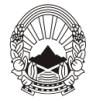 Република Македонија        Бр.15-     /__.10.2014 годинаМИНИСТЕРСТВО ЗА ЕКОНОМИЈАИме на материјалот: Предлог на Закон за изменување и дополнување на Законот за  индустриски-зелени зони  Усогласеност со Годишната програма на Владата: /Усогласеност со член 68 од Деловникот за работа на Владата:Усогласеност со член 68 од Деловникот за работа на Владата:Усогласеност со член 68 од Деловникот за работа на Владата:ДАДЕЛУМНОНЕПредлог на која седница на Влада да се разгледа материјалот:Прва наредна седницаКарактер на материјалот:   Слободен пристап Итност на материјалот:  Во редовна постапкаПрилог:      Дата на доставување на материјалот:        __  .10 .2014 годинаИзработил : В.Јовановска       К.Тодевска   Проверил:  Б.Мицковска  Контролирал: С.Петковска               Согласен: Анета ДимовскаМИНИСТЕР ЗА ЕКОНОМИЈА                       Bekim  Neziri1. Назив на предлогот: Предлог на закон за изменување и дополнување на Законот за   индустриски –зелени зони  1. Назив на предлогот: Предлог на закон за изменување и дополнување на Законот за   индустриски –зелени зони  2. Министерство/ орган на државна управа: - Министерство за економија   2. Министерство/ орган на државна управа: - Министерство за економија   2. Министерство/ орган на државна управа: - Министерство за економија   2. Министерство/ орган на државна управа: - Министерство за економија   3. Цел на предлогот: - да се усвои предлог законот3. Цел на предлогот: - да се усвои предлог законот4. Вид на предлог:-    закон4. Вид на предлог:-    закон4. Вид на предлог:-    закон4. Вид на предлог:-    закон5. Контакт лице и звање:  Снежана Петковска , Раководител на Сектор за  правни работи5. Контакт лице и звање:  Снежана Петковска , Раководител на Сектор за  правни работи6. Контакт тел./факс или е-пошта:т. 3093- 489: 075/232-650 snezana.petkovska@economy.gov.mk6. Контакт тел./факс или е-пошта:т. 3093- 489: 075/232-650 snezana.petkovska@economy.gov.mk6. Контакт тел./факс или е-пошта:т. 3093- 489: 075/232-650 snezana.petkovska@economy.gov.mk6. Контакт тел./факс или е-пошта:т. 3093- 489: 075/232-650 snezana.petkovska@economy.gov.mk7. Активност:7. Активност:7. Активност:7. Активност:7. Активност:7. Активност:8. Вид на барање:               ( Х ) Регулатива во
врска со ЕУ(    ) Нова програма          помеѓу две програми(    ) Нова програма          помеѓу две програми(   ) Прераспределба 
(на средства)(   ) Прераспределба 
(на средства)8. Вид на барање:               (    ) Друга нова регулатива(    ) Зголемување/ намалување на постоечка програма(    ) Зголемување/ намалување на постоечка програма(    ) Спојување на две или  повеќе програми(    ) Спојување на две или  повеќе програми9. Цел на барањето/ предложената активност: -   да  се усвои предлог  законот9. Цел на барањето/ предложената активност: -   да  се усвои предлог  законот9. Цел на барањето/ предложената активност: -   да  се усвои предлог  законот9. Цел на барањето/ предложената активност: -   да  се усвои предлог  законот9. Цел на барањето/ предложената активност: -   да  се усвои предлог  законот9. Цел на барањето/ предложената активност: -   да  се усвои предлог  законот10. Врска со владината програма: /- НЕМА,   10. Врска со владината програма: /- НЕМА,   10. Врска со владината програма: /- НЕМА,   10. Врска со владината програма: /- НЕМА,   10. Врска со владината програма: /- НЕМА,   10. Врска со владината програма: /- НЕМА,   11. Фискални импликации:- НЕМА11. Фискални импликации:- НЕМА(во илјада денари)(во илјада денари)(во илјада денари)(во илјада денари)11. Фискални импликации:- НЕМА11. Фискални импликации:- НЕМАТековнагодинаВтора  годинаТрета годинаЧетврта годинаА. Вкупни трошоци за предлогот      Плати      Стоки и услуги      Каритал      Трансфери       Вкупно А. Вкупни трошоци за предлогот      Плати      Стоки и услуги      Каритал      Трансфери       Вкупно Б. Одобрени средства за предлог      Плати      Стоки и услуги      Каритал      Трансфери       ВкупноБ. Одобрени средства за предлог      Плати      Стоки и услуги      Каритал      Трансфери       ВкупноВ. Промена (разлика) од одобрени средства (Б-А)      Плати      Стоки и услуги      Капитал      Трансфери       ВкупноВ. Промена (разлика) од одобрени средства (Б-А)      Плати      Стоки и услуги      Капитал      Трансфери       ВкупноГ. Расположиви средства од прелевање (од други активности или програми во органот)       Плати      Стоки и услуги      Каритал      Трансфери       Вкупно Г. Расположиви средства од прелевање (од други активности или програми во органот)       Плати      Стоки и услуги      Каритал      Трансфери       Вкупно Д. Нето импликации на средствата на органот   (Ц-Д)    Плати    Стоки и услуги    Каритал    Трансфери     Вкупно Д. Нето импликации на средствата на органот   (Ц-Д)    Плати    Стоки и услуги    Каритал    Трансфери     Вкупно Ѓ. Зголемување/намалување на приходитеЃ. Зголемување/намалување на приходитеЕ. Дополнителни извори на финансирање или споредување на трошоцитеЕ. Дополнителни извори на финансирање или споредување на трошоцитеЖ. Нето зголемување / намалување на бројот на вработени во врска со предлоготЖ. Нето зголемување / намалување на бројот на вработени во врска со предлогот12. Какви гаранции, заеми или други вистински или можни обврски ќе произлезат за Владата(а кои не се наведени во точка 11 А до 11 Г).12. Какви гаранции, заеми или други вистински или можни обврски ќе произлезат за Владата(а кои не се наведени во точка 11 А до 11 Г).13. Ако ова претставува барање за дополнителни средства во тековната фискална година или надвор од нормалниот циклус на подготвување на буџетот, дајте образложение. 13. Ако ова претставува барање за дополнителни средства во тековната фискална година или надвор од нормалниот циклус на подготвување на буџетот, дајте образложение. 14. Дата на извршување на проценката14. Дата на извршување на проценката15. Дата на поднесување на анализата до Министерството за финансии за добивање мислење:15. Дата на поднесување на анализата до Министерството за финансии за добивање мислење:16. Дата на добивање на одговор од Министерството за финасии:16. Дата на добивање на одговор од Министерството за финасии:17. Измени побарани од Министерството за финансии:17. Измени побарани од Министерството за финансии:18. Одговор на Министерството - предлагач:18. Одговор на Министерството - предлагач:19. Одговор од Министерството за финасии:19. Одговор од Министерството за финасии:20. Дали мислењето на Министерството за финансии е дадено во прилог:20. Дали мислењето на Министерството за финансии е дадено во прилог:21. Одобрено/ Дата: 21. Одобрено/ Дата: 21. Одобрено/ Дата: 21. Одобрено/ Дата: 21. Одобрено/ Дата: 21. Одобрено/ Дата: 21. Одобрено/ Дата:            _____________________________. 10. 2014__. 10. 2014__. 10. 2014              Bekim  Neziri              Bekim  Neziri              Bekim  NeziriДржавен  секретарДен/ месец/ годДен/ месец/ годДен/ месец/ годMинистерMинистерMинистер